GATEWAY PROJECT UPDATE - the most urgent requirements currently are: cereals, milk, coffee and Carrier Bags for Life, plus any other food of any kind including, at the moment, perishables. They constantly need toiletries.Don't forget the collection point in the Co-op. Thank you.GATEWAY PROJECT UPDATE - the most urgent requirements currently are: cereals, milk, coffee and Carrier Bags for Life, plus any other food of any kind including, at the moment, perishables. They constantly need toiletries.Don't forget the collection point in the Co-op. Thank you.Please leave items for the Women's Refuge in St. Andrew's choir vestry during the last week of the month. In September ladies’ clothes, toiletries, toilet and kitchen rolls, washing powder, babies feeding bottles, babies food, dummies, bibs, nappies and wipes will be much appreciated. Looking forward to October items requested are: bedding including pillows, towels, nappies, wipes and non-perishable food items.Please leave items for the Women's Refuge in St. Andrew's choir vestry during the last week of the month. In September ladies’ clothes, toiletries, toilet and kitchen rolls, washing powder, babies feeding bottles, babies food, dummies, bibs, nappies and wipes will be much appreciated. Looking forward to October items requested are: bedding including pillows, towels, nappies, wipes and non-perishable food items.Dates for the Diary in October:Dates for the Diary in October:Mon 2ndPilgrim course – see front of this sheet.Wed 4thBaptism Preparation, 8pm St Catherine’s Hall.Thu 5thMothers’ Union, Fish & Chips followed by Chinese Auction from 12 noon St Andrew’s.Sat 7thSt Catherine’s Coffee Morning, 9.30-12noon, St Catherine’s Hall.Sat 7thMessy Baptism Celebration, 2-4pm, St Andrew’s.Sat 7thCasino Night, 7/7.30pm, Runwell Village Hall – see front sheet.Sun 8thHarvest Festival.Sun 8thWickford and Runwell Youth Group, 3:30–5:00pm – Harvest.Sun 8thTaizé Service, 6.30pm, St Mary’s.Our annual Parish Day this year will be on 14th October at St Andrew's: put the date in your diary now and sign up on the sheets which are now in the Churches.  Please add your name this is a chance for everyone to come together to reflect on the life of our Parish and our Churches and we want everyone to be there.Our annual Parish Day this year will be on 14th October at St Andrew's: put the date in your diary now and sign up on the sheets which are now in the Churches.  Please add your name this is a chance for everyone to come together to reflect on the life of our Parish and our Churches and we want everyone to be there.Save the Date: Sid Bolan Big Band Concert at St Andrew's, 7.30pm, 21st October 2017: tickets £10 from the church, or ring 01268 561446.Save the Date: Sid Bolan Big Band Concert at St Andrew's, 7.30pm, 21st October 2017: tickets £10 from the church, or ring 01268 561446.For Weekly Notices and Website: Linda Boar, 07917 556783, linda.boar@yahoo.co ukFor Weekly Notices and Website: Linda Boar, 07917 556783, linda.boar@yahoo.co ukNew material is welcome by Jo for the Parish Magazine, delfgou@live.co.ukNew material is welcome by Jo for the Parish Magazine, delfgou@live.co.ukWe are on Facebook at https://www.facebook.com/groups/Wickford.Runwell and on the internet at http://wickfordandrunwellparish.org.uk/index.phpWe are on Facebook at https://www.facebook.com/groups/Wickford.Runwell and on the internet at http://wickfordandrunwellparish.org.uk/index.phpWickford and Runwell Team MinistryWickford and Runwell Team Ministry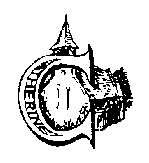 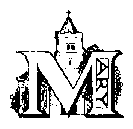 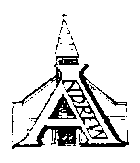 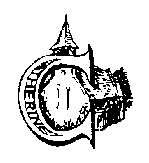 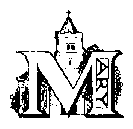 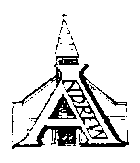 24th September 201724th September 201715th Sunday after Trinity15th Sunday after TrinityTodayChoral Evensong, 6.30pm, St Catherine’s.Wed 27thCoffee Morning, St Mary’s Hall, 10am-12 noon.Wed 27thMessy Church Planning, 4pm St Andrew’s.Thu 28thHouse Group, 10am, 2 Adam Way.Sat 30thPLEASE NOTE THIS EVENT IS CANCELLED: Men's Fellowship BreakfastPilgrim Course "Turning to Christ” We will be running a six-week course starting on Monday 2nd October, 7.30pm at St Andrew’s Church exploring the heart of our Christian belief through the six questions candidates are asked at baptism. Sign up sheets are in each church.  For further information please contact Steve Lissenden (slissenden@virginmedia.com or 01268 763670) a member of the clergy or turn up on the night.Pilgrim Course "Turning to Christ” We will be running a six-week course starting on Monday 2nd October, 7.30pm at St Andrew’s Church exploring the heart of our Christian belief through the six questions candidates are asked at baptism. Sign up sheets are in each church.  For further information please contact Steve Lissenden (slissenden@virginmedia.com or 01268 763670) a member of the clergy or turn up on the night.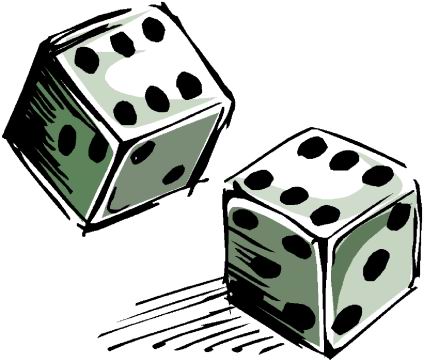 St Mary’s Crazy Casino Night, Saturday 7th October, 7.30pm, Runwell Village Hall, £10 including supper and raffle tickets.St Mary’s Crazy Casino Night, Saturday 7th October, 7.30pm, Runwell Village Hall, £10 including supper and raffle tickets.A question from today’s gospel:Jonah was angry with God, are you? And does Jesus’ story seem fair to you?A question from today’s gospel:Jonah was angry with God, are you? And does Jesus’ story seem fair to you?Gateway - see back page for the latest requirements for our local foodbank.Gateway - see back page for the latest requirements for our local foodbank.An induction loop is provided in all three churches for the benefit of hearing aid users. To use please switch your hearing aid to ‘T’.An induction loop is provided in all three churches for the benefit of hearing aid users. To use please switch your hearing aid to ‘T’.